AQUARIUS – Sign 6 in Book  IIAQUARIUS – THE WATER BEARER. Aquarius means “OUTPOURING” and represents Christ pouring out the Holy  Spirit on the church – Joel 2:28 and Acts 2:17.He is pouring out of a large vessel indicating there is an abundance.The water flows East, then West.As did the growth of the church develop first in the East, then West.Notice the volume of water increases as it flows.Symbolizes the increase of the church.The water goes into the mouth of a drinking fish (church).The church drinking in the Holy Spirit – John 4:13-14. A principle star called Saad A Melik, means “The Record Of The Outpouring”  Refer to John 7:38-39.PICIS AUSTRALIS – THE SOUTHERN FISH – another “deacon” constellation. Drinking the water and represents the thirsty church.Drinking in the “Water of the Word” – Ephesians 5:26.A stream of living water that blesses.PEGASUS – THE WINGED HORSE – another “deacon” constellation.Pegasus means “The Chief That Is Returning”.Ancient names of stars in this constellation refer to Christ as follows.Markab means “The Returning”.Schea means “He Who Goeth And Returneth”.Enif means “The Branch”.AL Genib means “Who Carries”.Homan means “The Waters”.Matar means “Who Causeth The Plenteous Overflow”.CYGNUS – THE SWAN – another “deacon” constellation. The principle star, which is the brightest, is Deneb, which means “The Lord or Judge To Come”.A clear reference to Christ returning as the “just and righteous judge”.Refer to 2 Corinthians 4:10.The graceful swan represents the coming return of Christ. Other star’s names in this constellation also refer to Christ as follows: Aazel, which means “Who Goes and Returns”. Fafage, which means “Glorious Showing Forth”. Sadar, which means “Who Returns In a Circle”.Making full circle. Adige, which means “Flying Swiftly”. Arided, which means “HE Shall Come Down”.SUMMARY – AQUARIUS:        This sign represents the growing church through the ages filled with His Spirit.        The Holy Spirit poured out equipping the church to represent Christ.         The anticipation of the return of Christ.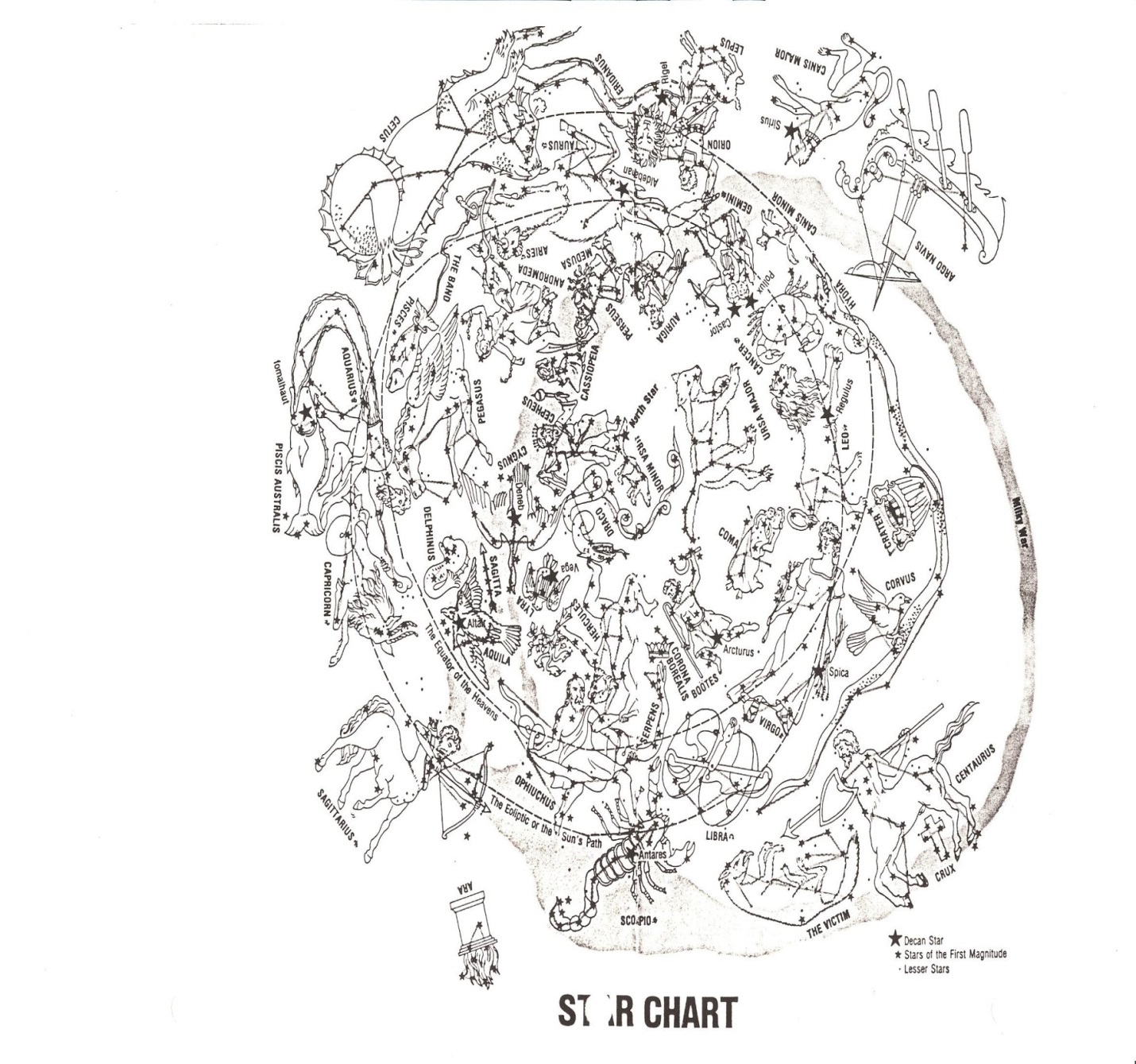 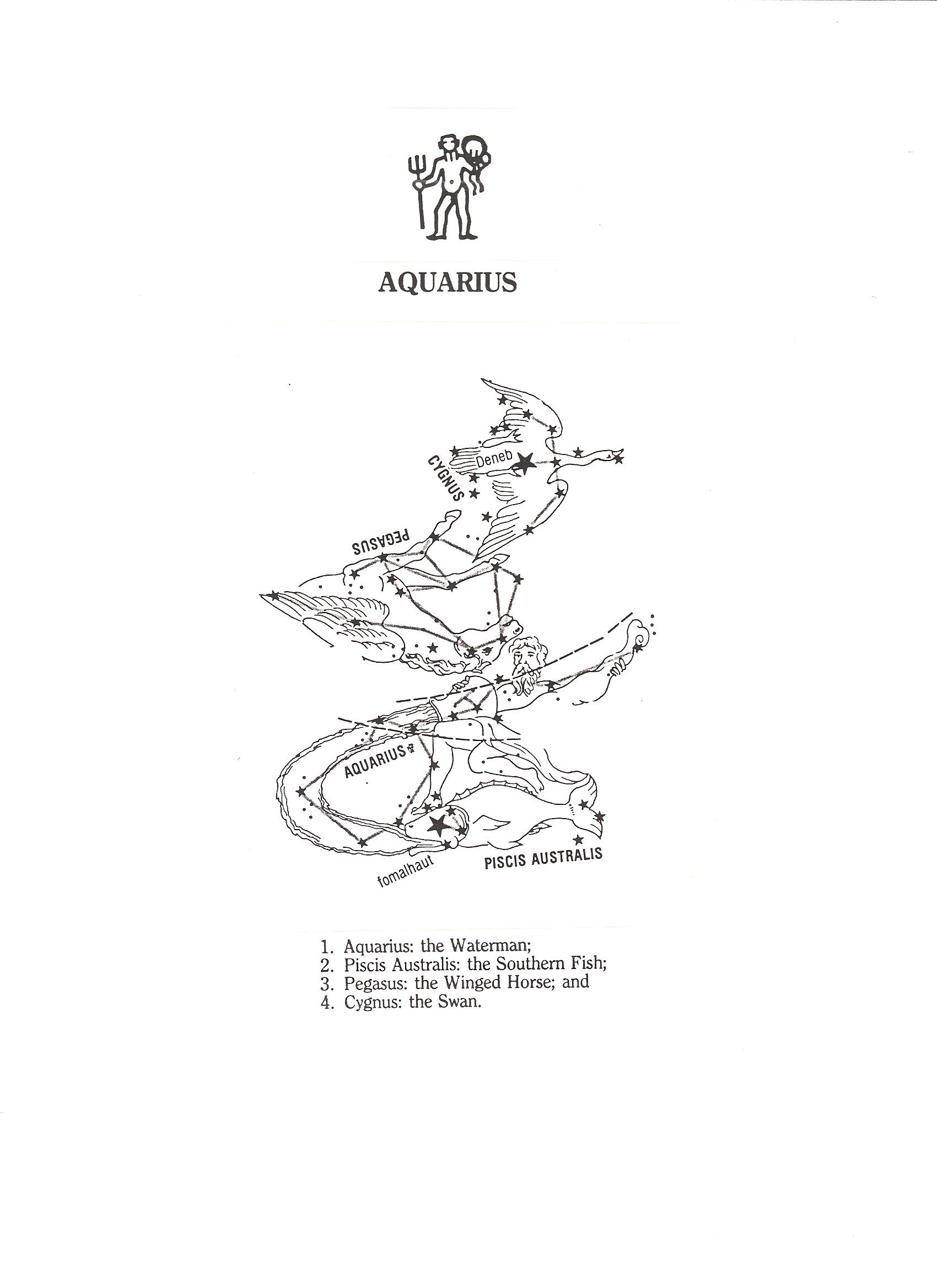 